

Hej Snart är det dags att åka på vår första övernattnings cup och det finns förväntansfulla både spelare och ledare inför detta kan vi tro. Då kan det vara på sin plats med lite praktisk information som kan vara bra att känna till inför vårat deltagande i GIFF CUPEN 2018. Här har vi ställt samman några olika saker att tänka på och känna till inför vårat äventyr. 
TIDSPLANERING GIFFCUPEN 28-29/4 2018 Lördag 28/408:30 		Samling på ICA Parkhallens parkering i Örebro08:45 		Gemensam avresa mot Tidaholm (tar ca 2 timmar enligt google maps)10.45 		Ankomst till skolan där vi skall övernatta10.45-12.00 	Inkvartering på skolan (vi förbereder sovsal med bäddning mm)12.00 		Gemensam lunch (egen medhavd) som vi äter vid sovsalen troligen12.45 		Avresa mot Ulvesborg där samtliga våra tre lag skall spela sina matcher.13.00 		Ankomst Ulvesborg och uppsamling med respektive lag. 14.30-ca 19:00 	Matchschema (se spelschema för respektive lag)19.15 		Dusch efter sista matchen19.45 		Avresa mot skolan som serverar middag.20.15 		Middag21.00 		Avresa mot skolan för kvällen22.30 		God natt! (för de som inte redan somnat…)Söndag 29/4Söndagens seedade gruppspelsmatcher beroende på lördagens resultat och schema för detta kan inte sättas förrän vi vet hur vi kommer spela. Kommer få meddelas på plats.ATT TÄNKA PÅ FÖRE AVRESANHär kommer ett förslag på packlista och ett antal förhållningsregler vi ledare har satt upp för att cupen ska fungera så bra som möjligt. Vi vill att ni läser igenom förhållningsreglerna med era barn så att de är med på vad som gäller. Vi kommer att upprepa dem när vi kommit fram till cupen också.

PACKLISTA
- Matchtröja, svarta matchshorts och svarta matchstrumpor (finns extra svarta tränings strumpor är det bra att ta med då byte kan behövas om det blir blött) 
VIKTIGT Matchtröjan måste vara med för att spela det finns inga reservtröjor att låna!!!
- Vattenflaska
- Fotbollskor
- Inneskor/Sandaler (bra att ha när vi är på skolan vi bor i, fötterna behöver få vila från skorna en stund)
- AIK-overallen för er som har.
- Väska/rygga att bära matchkläder, handduk och ombyte i.
- Ombyteskläder (t-shirt, kalsonger, strumpor mm)
- Kudde
- Madrass av något slag att sova på (OBS krav från Cup arrangören att den ej får överskrida 90 cm, dvs inga stora/breda underlag … om man inte räknar med att dela sin säng med sig med grannen)
- Sovsäck eller lakan/örngott/underlakan
- Bok/Kalle-pocket/tidning, kortlek eller något annat att läsa när vi slappar på kvällen
- Handduk och duschtvål
- Tandborste och tandkräm
- En påse att lägga smutskläder, för att de inte ska ligga slängda över hela klassrummet
- Medhavd lunch att äta innan första matchen på lördagen.  
- Ta även med enklare förtäring som banan, smörgås exempelvis för att äta mellan matcher om orken tryter.

FÖRHÅLLNINGSREGLER
Vi är 37 spelare och 6 ledare. För att vi alla ska ha två roliga dagar och att cupdeltagandet ska fungera på ett bra sätt finns det vissa regler alla i laget behöver följa. 
Vi hoppas att barn och vuxna vill följa vår struktur:- Vi är ett lag! Vi tar hand om varandra, är schyssta mot varandra och peppar varandra. Alla får vara med och vi hjälps åt att se till att alla känner sig delaktiga och vi ska ha KUL!
- Vi uppträder sportsmannamässigt före, under och efter match.
- Vi passar tider! Det är många matcher och många hållpunkter i schemat att hålla reda på. Säger vi en tid för samling ska samtliga spelare och ledare vara i tid.
- Vi använder ett vårdat språk. Det finns ingen anledning att säga alla fula ord vi kan i varje mening bara för att pappa/mamma inte är där och lyssnar.
- Vi respekterar tiden som kommer att gälla för användning av telefon. Telefoner kommer att användas för att kommunicera hem mm vid behov det är inte tanken att vi sitter och spelar.
- Vi äter maten som serveras gemensamt och äter inte godis eller dricker läsk under cupen.
- Vi respekterar kompisar och ledare som vill sova när det är läggdags och försöker sova för en bra prestation dagen efter.
- Vi anstränger oss och gör vårt bästa varje match. Det viktiga är inte att vinna utan att vi har kul och gör vårt bästa och ser de här dagarna som en utbildning i att bli bättre på vår idrott och för att stärka laggemenskapen.PRAKTISK INFORMATION KRING CUPEN
BOENDE 

Vi bor i följande lokal: Pingstkyrkan 
Adress: Nya torget 9Våra tre lag bor själva i denna byggnad, det finns sovplatser/toaletter. Dusch finns endast på Ulvesborg i vårat fall.
Incheckning (hanteras av en ledare)Incheckning där nycklar till boende hämtas ut för våra tre lag sker av en ledare. 
Resterande ledare; spelare åker direkt till angivet boende. Plats för incheckning: 	Forsenskolan	
Datum tid:		Lördag, 28/4 mellan kl. 08.00 - 18.00
Adress: 		GPS Forsgatan 7, Tidaholm
Utcheckning (hanteras av en ledare)Söndag, 29/4 senast kl. 15.00 
Övrig viktig info gällande boendet Samtliga sovplatser är på hårdgolv. Sov underlag som t.ex. luftmadrass får ej vara bredare än 90 cm.BOENDE FÖR ANHÖRIGA REKOMMENDERAS ATT MAN KONTAKTAR TIDAHOLMS TURISTBYRÅ PÅ TEL. 0502-606208 
MÅLTIDERMaten serveras på Forsenaskolan för samtliga våra 3 lag, följande måltider serveras:Datum	Tid	Måltid	Plats28/4	19:30	Middag	Forsenskolan 2 (skall se om denna tid kan justeras då vår 
				sista match slutar ca 19:00)29/4	07:45	Frukost	Forsenskolan 229/4	13:15	Lunch	Forsenskolan 2
. 

SPECIELLA KRAV PÅ MATSamtliga lag måste ha anmäla  i förväg hur det förhåller sig och därför är det viktigt att vi får in dessa önskemål senast den 8 april för sammanställning och vidare förmedling till cuppansvariga. 
OBS! Om inga svar lämnas tolkas det som att det inte finns några speciella krav. SPELINFORMATION Spelform 
Speldag:	Lördag & Söndag 28/4-29/4
Planstorlek:	7-manna
Speltid:	2x12 minAntal matcher
Totalt 6st (3st under Lördagen & 3st spelas på Söndagen), matcherna koncentreras inom 5tim/speldag. Söndagens matcher spelas i seedade gruppspelsmatcher beroende på lördagens resultat. (Inga vinnare eller segrare utses).Regler
Bakåtpassa är tillåtet till målvakten, målvakten får ta upp med händerna. Inspark och utspark får både sparkas och kastas ut. Även helvolley från målvakt vid inspark är ok.SpelschemanLagindelning kommer ske via laget.se som vanligt. 
Adolfsbergs IK Svart (Grupp D)Adolfsbergs IK Gul (Grupp F)Adolfsbergs IK Vit (Grupp I)MatchplanerVi i P11 gruppen spelar våra matcher på Ulvesborg (UL) vilken är huvudarenan av Giffcupen.Följande finns på plats på Ulvesborg:
Kiosk, Grill, Café, Omklädningsrum, Duschar, Tävlingsledning och Resultatkansli
Anmälda lagÖvriga anmälda deltagande lag i P11 gruppen (potentiella lag att möta på söndagen om vi inte redan möter dem under lördagen)KÖRSCHEMAN I SAMBAND MED CUPENKörschema kommer läggas upp under laget.se under onsdagskvällen (18/4).
ÖVRIG CUPINFORMATIONFör vidare information kring cupen hänvisas till GIFF CUPENS hemsida:
http://www.giffcupen.se
KARTA ÖVER VAR VI BOR/SPELAR OCH ÄTER VÅR MAT I TIDAHOLM: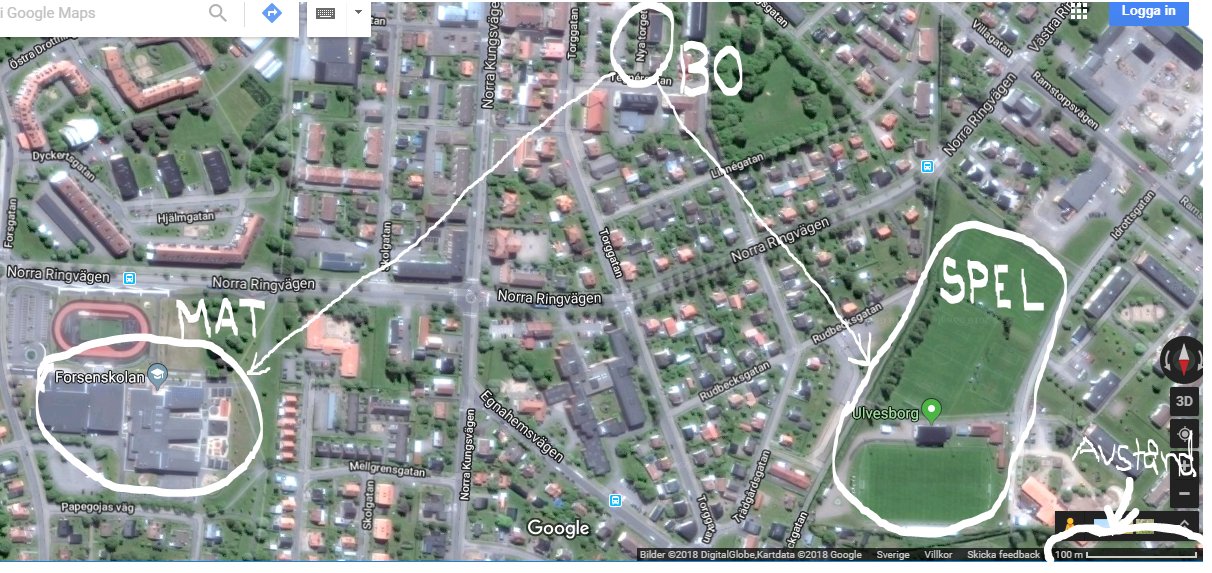 Mvh Ledarna i Adolfsbergs IK P07DagTidGrupp/slutspelSpelplatsHemmalagBortalag28/0415:30Grupp DUL7Husqvarna FF vitAdolfsbergs IK Svart28/0417:30Grupp DUL7Adolfsbergs IK SvartBankeryd SK Svart28/0418:30Grupp DUL7Adolfsbergs IK SvartIF Elfsborg 3DagTidGrupp/slutspelSpelplatsHemmalagBortalag28/0414:30Grupp FUL6Tidaholms GIF VITAdolfsbergs IK Gul28/0417:30Grupp FUL6Adolfsbergs IK GulBankeryd SK Vit28/0418:30Grupp FUL3Adolfsbergs IK GulBK Häcken VitDagTidGrupp/slutspelSpelplatsHemmalagBortalag28/0415:00Grupp IUL2Kinna IF blåAdolfsbergs IK Vit28/0416:00Grupp IUL2Adolfsbergs IK VitIFK Skövde svart28/0418:00Grupp IUL3Husqvarna FF marinAdolfsbergs IK Vit1. IFK Falköping Blå10. AIK FF U svart19. Bankeryd SK Vit28. BK Häcken Gul2. IFK Falköping Vit11. Husqvarna FF blå20. Skövde AIK lag 129. BK Häcken Svart3. Tidaholms GIF SVART12. Husqvarna FF marin21. Skövde AIK Lag 230. BK Häcken Vit4. Tidaholms GIF VIT13. Husqvarna FF vit22. Adolfsbergs IK Gul31. Ik Tord5. Mariestads BK14. Kinna IF blå23. Adolfsbergs IK Svart32. AIK FF U vit6. Skultorps IF15. Kinna IF röd24. Adolfsbergs IK Vit33. Hovslätts IK7. IFK Skövde Blå16. IK Vista25. IF Elfsborg 134. Lidköpings Fk Röd8. IFK Skövde svart17. Bankeryd SK Gul26. IF Elfsborg 235. Lidköpings Fk svart9. IFK Skövde vit18. Bankeryd SK Svart27. IF Elfsborg 336. Lidköpings Fk Vit 